PART 2 SUBMISSION – S-57 TO S-101 CONVERSION PROJECT Appendix 1PROJECT TEAM AND MEMBERSUnited Kingdom Hydrographic OfficeShomIICAppendix 2PROJECT SCHEDULEAppendix 3SUMMARY OF PROJECT COSTS (To Indicate Cash or In-Kind)*The Cost of Item indicated shall include any Collaborator Contribution(s) obtained for the same item.*The Governing Board needs to discuss what are the qualifying expenses eligible for co-funding.Project title: S-57 to S-101 ConversionProject description: The goal of the S-57 to S-101 Conversion Project is to thoroughly test, and propose refinements to, the "S-57 to S-101 Conversion Guidance" document, produced by the IHO ENC Working Group (ENCWG). Using existing conversion tools test the Conversion Guidance document and produce outputs conformant to its contents. The goal of the project is not to compare technology offerings from different companies. Feedback will be produced for the companies involved, but the primary aim is to test and quantify the content of the Guidance Document. The aim is to measure the overall conversion rate when the guidance is applied effectively and to validate those results are valid, correct and safe.A secondary objective is to also consider and propose methods by which ongoing co-production of S-57 and S-101 data and updates can be produced during the transition phase and any shortcomings or impacts this will have.Project title: S-57 to S-101 ConversionProject description: The goal of the S-57 to S-101 Conversion Project is to thoroughly test, and propose refinements to, the "S-57 to S-101 Conversion Guidance" document, produced by the IHO ENC Working Group (ENCWG). Using existing conversion tools test the Conversion Guidance document and produce outputs conformant to its contents. The goal of the project is not to compare technology offerings from different companies. Feedback will be produced for the companies involved, but the primary aim is to test and quantify the content of the Guidance Document. The aim is to measure the overall conversion rate when the guidance is applied effectively and to validate those results are valid, correct and safe.A secondary objective is to also consider and propose methods by which ongoing co-production of S-57 and S-101 data and updates can be produced during the transition phase and any shortcomings or impacts this will have.Project title: S-57 to S-101 ConversionProject description: The goal of the S-57 to S-101 Conversion Project is to thoroughly test, and propose refinements to, the "S-57 to S-101 Conversion Guidance" document, produced by the IHO ENC Working Group (ENCWG). Using existing conversion tools test the Conversion Guidance document and produce outputs conformant to its contents. The goal of the project is not to compare technology offerings from different companies. Feedback will be produced for the companies involved, but the primary aim is to test and quantify the content of the Guidance Document. The aim is to measure the overall conversion rate when the guidance is applied effectively and to validate those results are valid, correct and safe.A secondary objective is to also consider and propose methods by which ongoing co-production of S-57 and S-101 data and updates can be produced during the transition phase and any shortcomings or impacts this will have.Summary of project objectives:Thorough testing of v1.0 Conversion Guidance Document against a broad set of representative ENCs and test datasets.Impact analysis. This should detail for data producersThe scale of likely automated and manual effort required to prepare and execute migration of existing data holdings to a form suitable for production of S-101An initial examination of likely resource required for ongoing production during the transition period.Preparation of recommendations to guide version 2.0 of the Conversion Guidance DocumentSuggested conversion tool refinementsSummary of project deliverables:Full documentation on scope and content of testing performed within the project.Commentary on the existing S-57 to S-101 Conversion Guidance Document 1.0 and its recommendationsImpact Analysis documentSample datasets showingTesting results, scope achievedAny issues encountered together with recommendations for resolutionResults of validation testing carried outRecommendations for production documentation.Recommendations for tool providers on implementation of Guidance Document. Summary of project objectives:Thorough testing of v1.0 Conversion Guidance Document against a broad set of representative ENCs and test datasets.Impact analysis. This should detail for data producersThe scale of likely automated and manual effort required to prepare and execute migration of existing data holdings to a form suitable for production of S-101An initial examination of likely resource required for ongoing production during the transition period.Preparation of recommendations to guide version 2.0 of the Conversion Guidance DocumentSuggested conversion tool refinementsSummary of project deliverables:Full documentation on scope and content of testing performed within the project.Commentary on the existing S-57 to S-101 Conversion Guidance Document 1.0 and its recommendationsImpact Analysis documentSample datasets showingTesting results, scope achievedAny issues encountered together with recommendations for resolutionResults of validation testing carried outRecommendations for production documentation.Recommendations for tool providers on implementation of Guidance Document. Summary of project objectives:Thorough testing of v1.0 Conversion Guidance Document against a broad set of representative ENCs and test datasets.Impact analysis. This should detail for data producersThe scale of likely automated and manual effort required to prepare and execute migration of existing data holdings to a form suitable for production of S-101An initial examination of likely resource required for ongoing production during the transition period.Preparation of recommendations to guide version 2.0 of the Conversion Guidance DocumentSuggested conversion tool refinementsSummary of project deliverables:Full documentation on scope and content of testing performed within the project.Commentary on the existing S-57 to S-101 Conversion Guidance Document 1.0 and its recommendationsImpact Analysis documentSample datasets showingTesting results, scope achievedAny issues encountered together with recommendations for resolutionResults of validation testing carried outRecommendations for production documentation.Recommendations for tool providers on implementation of Guidance Document. Practical relevance to Hydrographic Community/Industry:Implementation of IHO Strategic Plan for S-100 transitionThe current IHO plan is strongly focused on S-100 takeup and rollout of S-101 as a priority in order to tie in with development of S-100 based systems for primary navigation of SOLAS vessels. In order to implement the IHO Strategic plan Goal 1, implementation of the Universal Hydrographic Data Model is a priority. The vast majority of output from IHO member states, and its primary deliverable is production of updated Nautical Charts in an appropriate format.ENC requires particular consideration for migration to S-100 in the form of the S-101 product specification and in order to meet Goal 1, SPI 1.1.1 “operationalized production” a secure foundation for migration of existing ENC production systems and a roadmap for ongoing production must be in place for producing agencies.Conformance with International StandardsOfficial Nautical Charts currently satisfy SOLAS carriage requirements globally for many SOLAS vessels. With the submission of S-100 into a revision of the IMO Performance Standard, the process of introducing live operation of S-100 to the bridge of commercial vessels has begun.As part of conformance to such standards, data producers will be compelled to support S-101 production Roadmap for ongoing production.The conversion guidance developed relates solely to the initial development of a database capable of supporting S-101 ENC. Little practical advice exists for data producers in terms of ongoing support for production of data in both S-57 and S-101 forms simultaneously during the dual fuel transition period. Therefore, of particular relevance, and in pursuit of IHO Strategic Plan SPI 1.1.1 (“operationalized production”) is the development of advice for producers on how to implement infrastructure for such production, and to minimize rework for ongoing production of updates and new editions of ENCs in both forms.Current thinking (from discussions in the ENC conversion subgroup, and from the workshops for the ECDIS Dual Fuel Governance Document in 2021) have proposed broad options relating to conversion and hybrid models for ongoing production. These are illustrated in the following diagrams. The following is an ongoing “conversion” based model.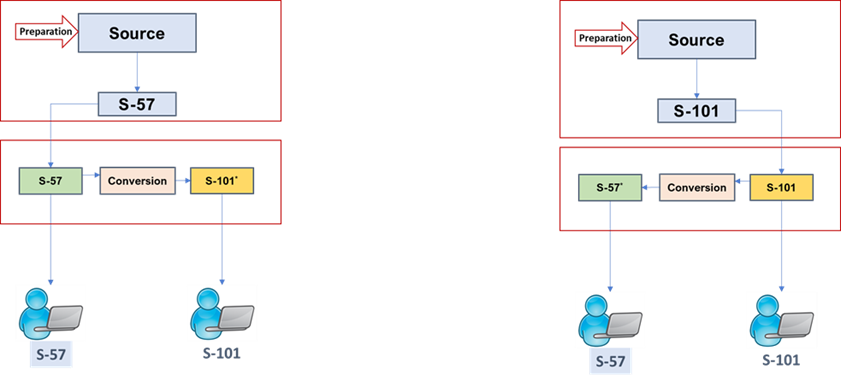 Figur: A "conversion" based model for ongoing productionA hybrid model, aggregating S-57 and S-101 catalogues to co-produce ENCs and their updates is shown in the following diagram. 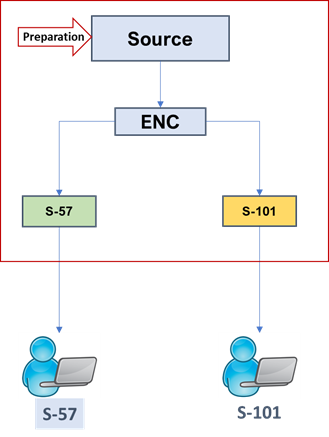 Figure 1: A Hybrid data model co-producing S-57 and S-101Practical relevance to Hydrographic Community/Industry:Implementation of IHO Strategic Plan for S-100 transitionThe current IHO plan is strongly focused on S-100 takeup and rollout of S-101 as a priority in order to tie in with development of S-100 based systems for primary navigation of SOLAS vessels. In order to implement the IHO Strategic plan Goal 1, implementation of the Universal Hydrographic Data Model is a priority. The vast majority of output from IHO member states, and its primary deliverable is production of updated Nautical Charts in an appropriate format.ENC requires particular consideration for migration to S-100 in the form of the S-101 product specification and in order to meet Goal 1, SPI 1.1.1 “operationalized production” a secure foundation for migration of existing ENC production systems and a roadmap for ongoing production must be in place for producing agencies.Conformance with International StandardsOfficial Nautical Charts currently satisfy SOLAS carriage requirements globally for many SOLAS vessels. With the submission of S-100 into a revision of the IMO Performance Standard, the process of introducing live operation of S-100 to the bridge of commercial vessels has begun.As part of conformance to such standards, data producers will be compelled to support S-101 production Roadmap for ongoing production.The conversion guidance developed relates solely to the initial development of a database capable of supporting S-101 ENC. Little practical advice exists for data producers in terms of ongoing support for production of data in both S-57 and S-101 forms simultaneously during the dual fuel transition period. Therefore, of particular relevance, and in pursuit of IHO Strategic Plan SPI 1.1.1 (“operationalized production”) is the development of advice for producers on how to implement infrastructure for such production, and to minimize rework for ongoing production of updates and new editions of ENCs in both forms.Current thinking (from discussions in the ENC conversion subgroup, and from the workshops for the ECDIS Dual Fuel Governance Document in 2021) have proposed broad options relating to conversion and hybrid models for ongoing production. These are illustrated in the following diagrams. The following is an ongoing “conversion” based model.Figur: A "conversion" based model for ongoing productionA hybrid model, aggregating S-57 and S-101 catalogues to co-produce ENCs and their updates is shown in the following diagram. Figure 1: A Hybrid data model co-producing S-57 and S-101Practical relevance to Hydrographic Community/Industry:Implementation of IHO Strategic Plan for S-100 transitionThe current IHO plan is strongly focused on S-100 takeup and rollout of S-101 as a priority in order to tie in with development of S-100 based systems for primary navigation of SOLAS vessels. In order to implement the IHO Strategic plan Goal 1, implementation of the Universal Hydrographic Data Model is a priority. The vast majority of output from IHO member states, and its primary deliverable is production of updated Nautical Charts in an appropriate format.ENC requires particular consideration for migration to S-100 in the form of the S-101 product specification and in order to meet Goal 1, SPI 1.1.1 “operationalized production” a secure foundation for migration of existing ENC production systems and a roadmap for ongoing production must be in place for producing agencies.Conformance with International StandardsOfficial Nautical Charts currently satisfy SOLAS carriage requirements globally for many SOLAS vessels. With the submission of S-100 into a revision of the IMO Performance Standard, the process of introducing live operation of S-100 to the bridge of commercial vessels has begun.As part of conformance to such standards, data producers will be compelled to support S-101 production Roadmap for ongoing production.The conversion guidance developed relates solely to the initial development of a database capable of supporting S-101 ENC. Little practical advice exists for data producers in terms of ongoing support for production of data in both S-57 and S-101 forms simultaneously during the dual fuel transition period. Therefore, of particular relevance, and in pursuit of IHO Strategic Plan SPI 1.1.1 (“operationalized production”) is the development of advice for producers on how to implement infrastructure for such production, and to minimize rework for ongoing production of updates and new editions of ENCs in both forms.Current thinking (from discussions in the ENC conversion subgroup, and from the workshops for the ECDIS Dual Fuel Governance Document in 2021) have proposed broad options relating to conversion and hybrid models for ongoing production. These are illustrated in the following diagrams. The following is an ongoing “conversion” based model.Figur: A "conversion" based model for ongoing productionA hybrid model, aggregating S-57 and S-101 catalogues to co-produce ENCs and their updates is shown in the following diagram. Figure 1: A Hybrid data model co-producing S-57 and S-101Project team (Please include details of all team members in Appendix 1)IHO Lab Testing team, technical support and documenting results Project governance:Thomas Mellor, ENCWG ChairmanTeam leaders:Christian Mouden christian.mouden@shom.fr  Head of S-101 development, Shom, ENCWG memberJonathan Pritchard jonathan.pritchard@iictechnologies.com Senior Technical Manager at IIC Technologies, ENCWG memberTeam members:ENCWG S-57 to S-101 subgroup (IHO ENCWG Sec to supply full participation list if required)Project team (Please include details of all team members in Appendix 1)IHO Lab Testing team, technical support and documenting results Project governance:Thomas Mellor, ENCWG ChairmanTeam leaders:Christian Mouden christian.mouden@shom.fr  Head of S-101 development, Shom, ENCWG memberJonathan Pritchard jonathan.pritchard@iictechnologies.com Senior Technical Manager at IIC Technologies, ENCWG memberTeam members:ENCWG S-57 to S-101 subgroup (IHO ENCWG Sec to supply full participation list if required)Project team (Please include details of all team members in Appendix 1)IHO Lab Testing team, technical support and documenting results Project governance:Thomas Mellor, ENCWG ChairmanTeam leaders:Christian Mouden christian.mouden@shom.fr  Head of S-101 development, Shom, ENCWG memberJonathan Pritchard jonathan.pritchard@iictechnologies.com Senior Technical Manager at IIC Technologies, ENCWG memberTeam members:ENCWG S-57 to S-101 subgroup (IHO ENCWG Sec to supply full participation list if required)Collaborator’s information:S-57 to S-101 Converters7Cs - Friedhelm Moggert-Kägeler, mo@sevencs.com, Solutions Director, Maritime Spatial DataDkart - Inga Fjellanger, inga.Fjellanger@i4-insight.com, ESRI - Tom De Puyt, tdepuyt@esri.com, Maritime StandardsCaris - Hugh Astle, Astle, Hugh.Astle@Teledyne.com, Senior Development ManagerS-100 ViewersS-1OOP - Izzy Kim izzykim@korea.krNIWC - Miroslav Stamenkovich (Mikan), mikan.stamenkovich@navy.mil Collaborator’s information:S-57 to S-101 Converters7Cs - Friedhelm Moggert-Kägeler, mo@sevencs.com, Solutions Director, Maritime Spatial DataDkart - Inga Fjellanger, inga.Fjellanger@i4-insight.com, ESRI - Tom De Puyt, tdepuyt@esri.com, Maritime StandardsCaris - Hugh Astle, Astle, Hugh.Astle@Teledyne.com, Senior Development ManagerS-100 ViewersS-1OOP - Izzy Kim izzykim@korea.krNIWC - Miroslav Stamenkovich (Mikan), mikan.stamenkovich@navy.mil Collaborator’s information:S-57 to S-101 Converters7Cs - Friedhelm Moggert-Kägeler, mo@sevencs.com, Solutions Director, Maritime Spatial DataDkart - Inga Fjellanger, inga.Fjellanger@i4-insight.com, ESRI - Tom De Puyt, tdepuyt@esri.com, Maritime StandardsCaris - Hugh Astle, Astle, Hugh.Astle@Teledyne.com, Senior Development ManagerS-100 ViewersS-1OOP - Izzy Kim izzykim@korea.krNIWC - Miroslav Stamenkovich (Mikan), mikan.stamenkovich@navy.mil Summary of project cost (Please provide detailed breakdown of budget estimates and description of costs in Appendix 3Summary of project cost (Please provide detailed breakdown of budget estimates and description of costs in Appendix 3Summary of project cost (Please provide detailed breakdown of budget estimates and description of costs in Appendix 3Project itemsProject costsFunding support requiredManpower3 technical staff€50kEquipment€1KOther operating expenditureNATotal costs€53KOther source of funding No other funding for the project has been soughtOther source of funding No other funding for the project has been soughtOther source of funding No other funding for the project has been soughtDo you require a Workspace at IHO Lab? If so please provide:Work area needed (m3):3 desk office spaces to host PCs Declaration by applicants:We the Applicants hereby declare that the information provided in this Application form, including the supporting documents attached hereto, are true and correct. We have read and understood the terms set out herein, including the Terms of Funding and we agree to be bound thereby.Name of Applicant: ENCWG - ENC STANDARDS MAINTENANCE WORKING GROUPThomas Mellor, UKHO, ENCWG ChairChristian Mouden, Shom, S-57 to S-101 Project LeadJon Pritchard, IIC, S-57 to S-101 Project LeadDate:Do you require a Workspace at IHO Lab? If so please provide:Work area needed (m3):3 desk office spaces to host PCs Declaration by applicants:We the Applicants hereby declare that the information provided in this Application form, including the supporting documents attached hereto, are true and correct. We have read and understood the terms set out herein, including the Terms of Funding and we agree to be bound thereby.Name of Applicant: ENCWG - ENC STANDARDS MAINTENANCE WORKING GROUPThomas Mellor, UKHO, ENCWG ChairChristian Mouden, Shom, S-57 to S-101 Project LeadJon Pritchard, IIC, S-57 to S-101 Project LeadDate:Do you require a Workspace at IHO Lab? If so please provide:Work area needed (m3):3 desk office spaces to host PCs Declaration by applicants:We the Applicants hereby declare that the information provided in this Application form, including the supporting documents attached hereto, are true and correct. We have read and understood the terms set out herein, including the Terms of Funding and we agree to be bound thereby.Name of Applicant: ENCWG - ENC STANDARDS MAINTENANCE WORKING GROUPThomas Mellor, UKHO, ENCWG ChairChristian Mouden, Shom, S-57 to S-101 Project LeadJon Pritchard, IIC, S-57 to S-101 Project LeadDate:A)Name Thomas MellorB)Designation Project leadC)Education / Professional QualificationsIHO ENCWG Chairman, BSc Surveying & Mapping Science, CMarTech, FIMarESTD)DepartmentHead of OEM Technical Support and Digital StandardsE)OrganisationUKHOF)Postal AddressUK Hydrographic OfficeAdmiralty Way TAUNTON Somerset TA1 2DNG)Tel No.+44 (0)1823 484444H)Email AddressThomas.Mellor@ukho.gov.ukA)Name Christian MoudenB)Designation Technical Lead C)Education / Professional QualificationsCartographic engineerD)DepartmentCartographyE)OrganisationShomF)Postal Address13 rue du Chatellier – 29200 Brest - FRANCEG)Tel No.+33 256 312 531H)Email Addresschristian.mouden@shom.frA)Name Jonathan PritchardB)Designation Technical LeadC)Education / Professional QualificationsBSc Mathematics, CMarTech, FIMarEST, Industry Subject Matter ExpertD)DepartmentSenior Technical ManagerE)OrganisationIIC Technologies UKF)Postal AddressThe Catalyst, York Science Park, Baird Lane, York, YO10 5GA, United KingdomG)Tel No.+44 7464 371 695H)Email Addressjonathan.pritchard@iictechnologies.comDetailed project work planOverview in Gantt Chart formatQualifying Project Costs Qualifying Project Costs Cost of Item€KCollaborator Contribution (If Any)€KCategory*Details of ItemsCost of Item€KCollaborator Contribution (If Any)€KManpower(Please provide itemised details and budget breakdown)3 technical staff€50,000Request to IHO LabEquipment(Please provide itemised details and budget breakdown)3 PCs€3,000Request to IHO LabOther Operating Expenditure(Please provide itemised details and budget breakdown)Total €KTotal €K€53,000